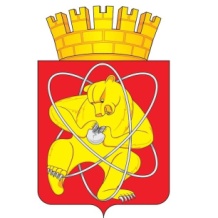 Городской округ «Закрытое административно – территориальное образование Железногорск Красноярского края»СОВЕТ ДЕПУТАТОВ  ЗАТО  г. ЖЕЛЕЗНОГОРСК РЕШЕНИЕ27 апреля 2023                                                                                                                27-323Рг. ЖелезногорскО внесении изменений в решение Совета депутатов ЗАТО г. Железногорск от 07.07.2016 № 10-45Р «О Доске Почета ЗАТО Железногорск» В соответствии с Федеральным законом от 06.10.2003 № 131-ФЗ «Об общих принципах организации местного самоуправления в Российской Федерации», на основании статьи 28 Устава ЗАТО Железногорск, Совет депутатовРЕШИЛ:1. Внести в решение Совета депутатов ЗАТО г. Железногорск от 07.07.2016 № 10-45Р «О Доске Почета ЗАТО Железногорск» (далее – Решение) следующие изменения:1.1. Абзац первый пункта 1.2 приложения № 1 к Решению изложить в следующей редакции:«1.2. Доска Почета оформляется в электронном виде на официальном сайте Администрации ЗАТО г. Железногорск в информационно-телекоммуникационной сети Интернет».1.2. В пункте 3.1 приложения № 1 к Решению слова «на официальном сайте муниципального образования «Закрытое административно-территориальное образование Железногорск Красноярского края» в информационно-телекоммуникационной сети Интернет по адресу: http://www.admk26.ru» заменить словами «на официальном сайте Администрации ЗАТО г. Железногорск в информационно-телекоммуникационной сети Интернет».1.3. Приложение № 2 к Решению изложить в новой редакции, согласно приложению № 1 к настоящему решению.1.4. Приложение № 3 к Решению изложить в новой редакции, согласно приложению № 2 к настоящему решению.2. Контроль за исполнением настоящего решения возложить на председателя комиссии по вопросам местного самоуправления и законности А.С. Федотова.3. Настоящее решение вступает в силу после его официального опубликования.Приложение № 1к решению Совета депутатовЗАТО г. Железногорскот 27 апреля 2023 г. № 27-323РПриложение № 2к решению Совета депутатовЗАТО г. Железногорскот 7 июля 2016 г. № 10-45РСогласие на обработку персональных данных гражданинав Администрации ЗАТО г. Железногорск.Согласие на обнародование и использованиеизображения гражданина«___» _______________ 20__ г.Я, _____________________________________________________________,(Ф.И.О.)___.__________._______ года рождения, документ, удостоверяющий личность __________________, серия _________ номер ________________, выданный _____________________________________________________________________(число, месяц, год выдачи, наименование органа, выдавшего документ)зарегистрированный по адресу: _____________________________________________________________________, (адрес регистрации)в соответствии со статьей 9 Федерального закона от 27 июля 2006 г. N 152-ФЗ «О персональных данных» даю свое согласие Администрации ЗАТО г. Железногорск, ИНН 2452012069, адрес: 662971, Красноярский край, ЗАТО Железногорск, город Железногорск, ул. 22 партсъезда, д. 21 (далее – Администрация) на обработку, совершаемую с использованием средств автоматизации или без использования таких средств, включая сбор, запись, систематизацию, накопление, хранение, уточнение (обновление, изменение), извлечение, использование, передачу (распространение, предоставление, доступ), обезличивание, блокирование, удаление, уничтожение, моих персональных данных, относящихся исключительно к перечисленным ниже категориям персональных данных:- фамилия, имя, отчество, дата и место рождения, гражданство;- образование (когда и какие образовательные учреждения закончил, номера дипломов, направление подготовки или специальность по диплому, квалификация по диплому);- послевузовское профессиональное образование (наименование образовательного или научного учреждения, год окончания), ученая степень, ученое звание (когда присвоены, номера дипломов, аттестатов);- выполняемая  работа  с  начала  трудовой  деятельности (включая военную  службу, работу по совместительству, предпринимательскую деятельность и т.п.),- сведения о классном чине федеральной государственной гражданской службы и (или) гражданской службы субъекта Российской Федерации и (или) муниципальной службы, дипломатическом ранге, воинском и (или) специальном звании, классном чине правоохранительной службы (кем и когда присвоены);- государственные награды, иные награды и знаки отличия (кем награжден и когда);- адрес регистрации места жительства и адрес фактического проживания;- паспорт (серия, номер, кем и когда выдан);- номер телефона;- наличие (отсутствие) судимости.Я даю согласие на обнародование и использование своего изображения -фотографии в электронном виде - в соответствии со статьей  152.1 Гражданского кодекса Российской Федерации.Согласие на обработку перечисленных выше персональных данных и согласие на  обнародование  и  использование  моего изображения предоставляю в целях занесения информации обо мне на Доску Почета ЗАТО Железногорск в электронном виде на официальном сайте Администрации ЗАТО г. Железногорск в информационно-телекоммуникационной сети Интернет.Я ознакомлен (а), что:1) согласие на обработку персональных данных действует с даты подписания настоящего согласия до дня снятия моей фотографии и информации обо мне с Доски Почета ЗАТО Железногорск в установленном порядке;2) согласие на обработку персональных данных может быть отозвано наосновании письменного заявления в произвольной форме.Условием прекращения обработки персональных данных является получение Администрацией моего письменного заявления об отзыве согласия на обработку моих персональных данных.Дата начала обработки персональных данных: ________________________(число, месяц, год)________________ (_____________________________________________)(подпись)				 (инициалы, фамилия собственноручно)Приложение № 2к решению Совета депутатовЗАТО г. Железногорскот 27 апреля 2023 г. № 27-323РПриложение № 3к решению Совета депутатовЗАТО г. Железногорскот 7 июля 2016 г. № 10-45РСостав комиссии по рассмотрению кандидатур, предлагаемых для занесения на Доску Почета ЗАТО ЖелезногорскЧернятин Дмитрий Михайлович – Глава ЗАТО г. Железногорск;Ракша Юрий Михайлович – руководитель МКУ «Управление культуры»;Волжанкина Елена Игоревна – главный специалист по кадрам отдела кадров и муниципальной службы управления по правовой и кадровой работе Администрации ЗАТО г. Железногорск, секретарь комиссии;Калинин Артур Валентинович – заместитель Главы ЗАТО г. Железногорск по общественно-политической работе;Носорева Светлана Игоревна – председатель ППО ФГУП «ГХК» (по согласованию);Перепелкин Александр Александрович – председатель территориального профсоюзного объединения ЗАТО Железногорск (по согласованию);Романенко Валентин Иванович – председатель ППО АО «ИСС им. М.Ф. Решетнева» (по согласованию);Ташев Семен Олегович – депутат Совета депутатов ЗАТО г. Железногорск;Харабет Алексей Иванович – директор МП «Горэлектросеть»;Шелепов Глеб Владимирович – депутат Совета депутатов ЗАТО                     г. Железногорск.Председатель Совета депутатовЗАТО г. Железногорск           С.Д. Проскурнин            Исполняющий обязанности             Главы ЗАТО г. Железногорск                                  Д.А. Герасимов